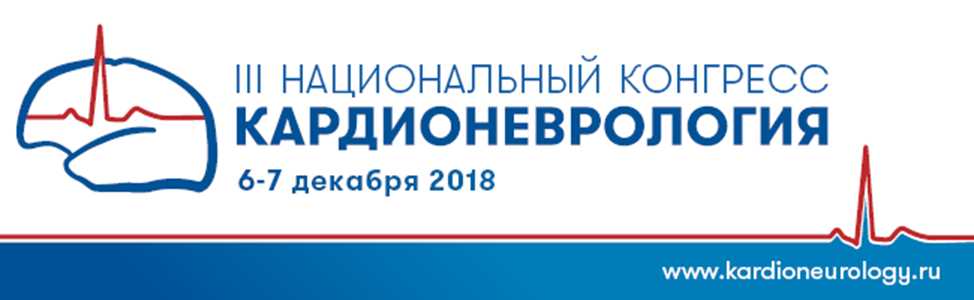 III Национальный Конгресс «Кардионеврология»6-7 декабря 2018 года в Москве в здании Российской Академии Наук состоится III Национальный Конгресс «Кардионеврология». Мероприятие отличается большой историей и проводится в России с 2008 года. Оно традиционно привлекает специалистов из ведущих научных и клинических центров страны, предоставляя возможность принять участие в мероприятии бесплатно.Масштабный Конгресс, посвященный проблемам кардионеврологии, соответствует ключевым запросам современной медицины. Согласно мировой статистике, от сердечно-сосудистых заболеваний люди умирают чаще всего. Например, в России в 2016 году болезни кровообращения стали причиной почти половины смертей. В таких условиях объединение опыта ведущих неврологов и кардиологов, обновление знаний практикующих врачей и повсеместное внедрение современных технологий становится приоритетной задачей для государства и медицинского сообщества. В последние годы были достигнуты большие успехи в раскрытии ряда фундаментальных представлений об этиологии и патогенезе цереброваскулярных нарушений, о факторах риска, включая ведущую роль патологии сердца. Не меньшее внимание уделяется сегодня вопросам выраженности и полиморфизма различных заболеваний сердца при коморбидной неврологической симптоматике. Чрезвычайно актуален вопрос совместного ведения кардиологами и неврологами постинсультных больных с учетом высокой подверженности пациентов фатальным кардиальным событиям. Современные аспекты терапии и профилактики инсульта базируются на данных доказательной медицины и охватывают широкий спектр консервативных и оперативных методов лечения. Все это будут обсуждать участники мероприятия. Конгресс позволяет врачам объединить усилия для борьбы с кардиологическими и сосудистыми заболеваниями на междисциплинарном уровне. Надо отметить, что для медицинского сообщества очень важно и включение в научную деятельность молодых специалистов. Реальность показывает, что именно молодые ученые часто преуспевают в сфере инновационных технологий, без которых невозможно представить себе оказание медицинской помощи. Активными участниками мероприятия станут начинающие специалисты. Талантливые доктора, находящиеся на старте своей карьеры, смогут представить доклады на специальной сессии в рамках конкурса молодых ученых.Темы Конгресса:Новые технологии и фундаментальные исследования в кардионеврологии Эпидемиология и факторы риска болезней системы кровообращения Церебральные и кардионеврологические аспекты артериальной гипертензии Нарушение ритма сердца при цереброваскулярных нарушениях Метаболические нарушения и кардиоваскулярная патология Инновации в лечении и профилактике кардиогенных инсультов Прогнозирование сердечно-сосудистых осложнений Реабилитация в кардионеврологии Диагностика и лечение синкопальных состояний Кардиологические аспекты несосудистых заболеваний нервной системы Тромбоз и гемостаз в кардионеврологии Смерть мозга – кардиологические и неврологические аспекты реанимацииПодробности и регистрация: www.kardioneurology.ru Организаторы: ФГБНУ «Научный центр неврологии»ФГБУ «НМИЦ кардиологии» МЗ РФМинистерство науки и высшего образования РФРоссийская Академия НаукПо вопросам участия Вы можете обращаться:Илья ЕгоровТел.: +7 (495) 646-01-55, доб. 117 E-mail: congress@kardioneurology.ru